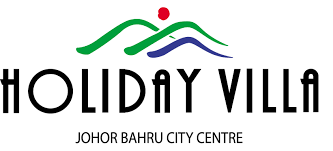 ROOM RESERVATION FORMContact Person	: Ms Joanne Yaw/ Reservation TeamContact Number	: +607 2903388	Email			: res@holidayvillajb.com.my / resm@holidayvillajb.com.my Room RatesRM 230.00nett (Single) / RM 260.00nett (Double/Twin) inclusive of breakfasts per room per night.(Rates quoted is NOT included Tourism Tax of RM 10.00nett on per room per night basis. Exempted for all Malaysians & PRs and working permit holder.)Booking DeadlinePlease finalize your booking by 1st October 2018. Any changes of accommodation or late submission after this date will be subject to hotel availability and different rates may applied.Cancellation PolicyPlease notify us 72 hours prior to the arrival date in order to avoid one night penalty charge.Mode of PaymentBank telegraphic transfer or cash deposit to (HOTEL) account details below.Payment by Credit Card:Amex (   )	Visa (    ) 	Master (   )Card Holder’s Name	: ………….…………………………………….Card Number		:  ……………………………………………….Expiry Date		:  ……………………………………………….Security code		:  ………………………………………………. The required credit card detail is for guaranteed purpose, please notify our reservation team if prepayment to be made by 3rd party credit card.ROOMING LISTNotes:-Bed type (king/ twin) availability will be informed upon reservation madeHotel standard check in time will be at 3pm; Check out time will be at 12noonAll requests (Eg. Early check in, non-smoking, connecting, etc) are subject to availabilityTourism Tax RM 10.00nett per room per night except Malaysian, PRs, & working permit holderCompany NameGuest NameMobile Phone NumberEmailAccount Name (Payee):Malpakat Leisure Group Sdn BhdMalpakat Leisure Group Sdn BhdName of Bank:Malayan Bank BerhadBank Address:69-75, Jalan Meranti Merah, Taman Melodies, 80250 Johor Bahru Account Number:551128-62-4511Swift Code:MBBEMYKLNo.Guest NameType of room( Please √ )Type of room( Please √ )Type of room( Please √ )ArrivalDepartureNo.Guest NameSingleDoubleTwinArrivalDeparture